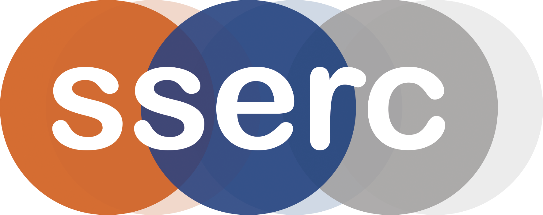 Activity assessedIce NiceDate of assessment30th June 2020Date of review (Step 5)SchoolDepartmentStep 1Step 2Step 3Step 4Step 4Step 4Step 4Step 4List Significant hazards here:Who might be harmed and how?What are you already doing?What further action is needed?ActionsActionsActionsActionsActionsList Significant hazards here:Who might be harmed and how?What are you already doing?What further action is needed?by whom?by whom?Due dateDue dateDoneCalcium chloride is an eye irritantPupils by splashing it in the eye.The quantities are small so the risk is too, However, wearing eye protection is recommended.Ethane-1-2-diol is harmful if ingested.Pupils by ingestionThe quantities are small and with normal, laboratory hygiene the risk is insignificant.Magnesium chloride, Sodium chloride, Sodium ethanoate, propane-1,2-diol and urea as well as ferroxyl indicator are of no significant hazard.Description of activity:The effectiveness of different de-icing compounds is investigated: looking at freezing rates, melting rates and rusting.Additional comments:The resulting solutions are of low hazard and can be safely washed to waste.